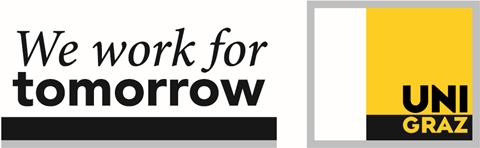 Personal Data Sheet for LecturersSigning of the employment contract (with the exception of civil servants): The employment contract is provided with a qualified digital signature from the Human Resources Department. Afterwards, you will be asked to digitally sign the contract in a qualified manner as well. For this purpose, an invitation link will be sent to the (private) e-mail address stated above.Last name
     Last name
     Last name
     First name(s)
     	First name(s)
     	First name(s)
     	Academic degreeDate of birth
     Date of birth
     Date of birth
     Date of birth
     Austrian Insurance number
     Sex female  male  diverseSex female  male  diverseNationalityNationalityNationalityNationalityAddress Address Address Address Address Address E-mail address (private)E-mail address (private)E-mail address (private)E-mail address (private)Telephone numberTelephone numberIs there an active public-law employment relationship with the Federal Government in Austria (with the exception of employment relationships, which are subject to the Judges' and Prosecutors' Service Law)?         Yes          NoIs there an active public-law employment relationship with the Federal Government in Austria (with the exception of employment relationships, which are subject to the Judges' and Prosecutors' Service Law)?         Yes          NoIs there an active public-law employment relationship with the Federal Government in Austria (with the exception of employment relationships, which are subject to the Judges' and Prosecutors' Service Law)?         Yes          NoIs there an active public-law employment relationship with the Federal Government in Austria (with the exception of employment relationships, which are subject to the Judges' and Prosecutors' Service Law)?         Yes          NoIs there an active public-law employment relationship with the Federal Government in Austria (with the exception of employment relationships, which are subject to the Judges' and Prosecutors' Service Law)?         Yes          NoIs there an active public-law employment relationship with the Federal Government in Austria (with the exception of employment relationships, which are subject to the Judges' and Prosecutors' Service Law)?         Yes          NoWith my signature, I confirm the completeness and accuracy of my data stated above and I acknowledge that the signing of the employment contract will be done in a qualified electronic manner by using the e-mail address stated above.More information on data processing, see: https://personalressort.uni-graz.at/datenschutzDateSignatureUniversität GrazInstitut für UmweltsystemwissenschaftenTanja UntergrabnerInstitutssekretariatMerangasse 18/I, 8010 Graz, Österreich+43 (0) 316 / 380-3238 | tanja.untergrabner@uni-graz.atess.uni-graz.at